UMW/IZ/PN-42/19				                       	            Wrocław, 05.07.2019 r.WYNIK 
NAZWA POSTĘPOWANIA  Tłumaczenia pisemne oraz tłumaczenia ustne, korekty tekstów oraz uwierzytelnienia tłumaczeń na potrzeby jednostek Uniwersytetu Medycznego we Wrocławiu.Uniwersytet Medyczny we Wrocławiu dziękuje Wykonawcom za udział w ww. postępowaniu.Zgodnie z art. 92 ustawy z dnia 29 stycznia 2004 r. Prawa zamówień publicznych (tekst jedn. – Dz. U. 
z 2018 r., poz. 1986 z późn. zm.), zwanej dalej „Pzp”, zawiadamiamy o jego wyniku.Zgodnie z treścią art. 24aa Pzp, Zamawiający najpierw dokonał oceny ofert, a następnie zbadał, 
czy Wykonawca, którego oferta została oceniona jako najkorzystniejsza, nie podlega wykluczeniu oraz spełnia warunki udziału w postępowaniu.Kryteriami oceny ofert były: 1)	Cenę brutto realizacji przedmiotu zamówienia – 60%2)	Doświadczenie zawodowe tłumacza przysięgłego języka angielskiego, wpisanego na listę tłumaczy przysięgłych Ministerstwa Sprawiedliwości – 40%Złożone oferty.Ofertę złożyli następujący Wykonawcy, wymienieni w tabeli: Informacja o Wykonawcach, którzy zostali wykluczeni z postępowania.Wykonawcy, którzy złożyli ofertę, nie zostali wykluczeni z postępowania.Informacja o Wykonawcach, których oferty zostały odrzucone i o powodach odrzucenia oferty.Oferta złożona przez Wykonawcę LINGUA LAB s.c., W. Szyszkiewicz, M. Dembińska
ul. Piastowska 8A/33, 30-211 Kraków, została odrzucona na podstawie art. 89 ust. 1 pkt 2 Pzp, ponieważ jej treść nie odpowiada treści specyfikacji istotnych warunków zamówienia.Uzasadnienie faktyczne: Zgodnie z treścią Rozdziału XI ppkt. 4.5), oferta powinna zawierać Wykaz doświadczenia zawodowego tłumacza przysięgłego języka angielskiego (wzór załącznik nr 9 do Siwz) – wypełniony przez Wykonawcę. Wykonawca do swojej oferty nie załączył tego wykazu. Doświadczenie zawodowe tłumacza przysięgłego języka angielskiego, wpisanego na listę tłumaczy przysięgłych Ministerstwa Sprawiedliwości, stanowiło jedno z kryteriów oceny ofert w przedmiotowym postępowaniu, a ilość punktów w tym kryterium miała zostać przyznana właśnie na podstawie Wykazu doświadczenia zawodowego tłumacza przysięgłego języka angielskiego. Wykaz ten, jako treść oferty, nie podlega uzupełnieniu. W związku z powyższym oferta zostaje odrzucona, ponieważ jej treść nie odpowiada treści specyfikacji istotnych warunków zamówienia.Wybór najkorzystniejszej oferty.Jako najkorzystniejszą wybrano ofertę Wykonawcy:GROY group
Maria Groyecka-Wierzchowska
ul. 1 Maja 9
40-224 KatowiceWw. Wykonawca spełnia warunki udziału w postępowaniu i nie został z niego wykluczony. Treść jego oferty odpowiada treści SIWZ, oferta nie podlega odrzuceniu i otrzymała największą ilość punktów na podstawie kryteriów opisanych w nagłówku pisma.Z upoważnienia RektoraKanclerz UMW							mgr Iwona Janus 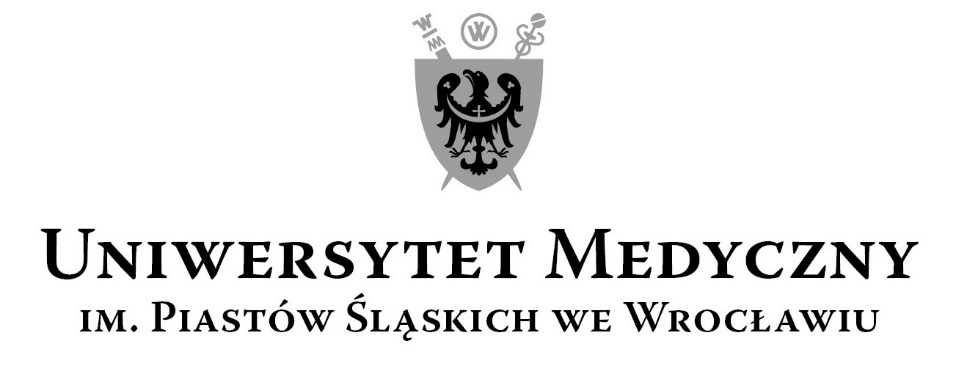 50-367 Wrocław, Wybrzeże L. Pasteura 1Zespół ds. Zamówień Publicznych  UMWUl. Marcinkowskiego 2-6, 50-368 Wrocławfax 71 / 784-00-44e-mail: edyta.szyjkowska@umed.wroc.pl50-367 Wrocław, Wybrzeże L. Pasteura 1Zespół ds. Zamówień Publicznych  UMWUl. Marcinkowskiego 2-6, 50-368 Wrocławfax 71 / 784-00-44e-mail: edyta.szyjkowska@umed.wroc.plL.p.Wykonawca, adresCena brutto realizacji przedmiotu zamówienia Doświadczenie zawodowe tłumacza przysięgłego języka angielskiego, wpisanego na listę tłumaczy przysięgłych Ministerstwa Sprawiedliwości, który wykonał co najmniej 1 tłumaczenie przysięgłe 
z języka angielskiego na język polski lub z języka polskiego na język angielskiŁączna punktacjapunktypunktypunkty1.GROY group
Maria Groyecka-Wierzchowska
ul. 1 Maja 9
40-224 Katowice147 267,90 zł111.GROY group
Maria Groyecka-Wierzchowska
ul. 1 Maja 9
40-224 Katowice60,0040,00100,002.LINGUA LAB s.c.
W. Szyszkiewicz, 
M. Dembińska
ul. Piastowska 8A/33
30-211 Kraków252 598,95 złbrak informacji2.LINGUA LAB s.c.
W. Szyszkiewicz, 
M. Dembińska
ul. Piastowska 8A/33
30-211 KrakówOferta odrzucona, niepunktowanaOferta odrzucona, niepunktowanaOferta odrzucona, niepunktowana3.Cetrum Szkoleniowe IDEA Group
Małgorzata Gąsińska
ul. A9 1132-086 Węgrzce232 612,68 zł93.Cetrum Szkoleniowe IDEA Group
Małgorzata Gąsińska
ul. A9 1132-086 Węgrzce37,9940,0077,994.AGIT 
Agnieszka Rydz
ul. 3 Maja 16/720-078 Lublin244 745,40 zł94.AGIT 
Agnieszka Rydz
ul. 3 Maja 16/720-078 Lublin36,1040,00 76,105.LEMON 
Krzysztof Lechowski
Biuro Tłumaczeń
ul. Kotlarska 29/150-120 Wrocław225 292,95 zł45.LEMON 
Krzysztof Lechowski
Biuro Tłumaczeń
ul. Kotlarska 29/150-120 Wrocław39,2215,0054,22